VIII МЕЖДУНАРОДНОЙ НАУЧНОЙ КОНФЕРЕНЦИИ СТУДЕНТОВ, АСПИРАНТОВ И МОЛОДЫХ УЧЕНЫХ«Химические проблемы современности»14-16 мая 2024 года, г. Донецк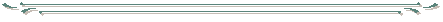 УВАЖАЕМЫЕ КОЛЛЕГИ!Донецкий государственный университет с 14 по 16 мая 2024 года проводит VIII Международную научную конференцию студентов, аспирантов и молодых ученых «Химические проблемы современности».Цель конференции – установление образовательных и научных контактов, обмен мнениями ученых и будущих специалистов научно-образовательной и производственной сферы, повышение профессионального уровня научной молодежи, углубление взаимодействия сотрудников образовательных, научных учреждений Донецкой Народной Республики, других регионов Российской Федерации, других стран.К участию в конференции приглашаются: студенты, аспиранты научных и образовательных учреждений, молодые ученые, преподаватели, работники образовательных организаций и другие заинтересованные лица. Планируется работа следующих секций:Формы участия и опубликование материалов конференции: доклад онлайн в режиме реального времени и публикация материалов; публикация материалов конференции без доклада (заочное участие).Для участия в работе конференции необходимо до 01 мая 2024 г. по е-mail chemconference_dongu@mail.ru подать заявку и тезисы (статьи) в форматах *doc или *docx. По результатам конференции будет опубликован электронный сборник материалов конференции (с размещением в РИНЦ ELIBRARY).Язык конференции: русский, английский.ОРГАНИЗАЦИОННЫЙ ВЗНОС НЕ ПРЕДУСМОТРЕН.Открытие конференции состоится 14 мая 2024 г. в 10.00 по адресу: 83001, г. Донецк, ул. Щорса, 17а, 9 корпус ДонГУ, аудитория № 107.Дополнительную информацию можно получить в оргкомитете конференциипо тел.:  +7(949) 201-71-48+7(960)202-06-58vk.com/chemconf_dnЕ-mail: chemconference_dongu@mail.ruТРЕБОВАНИЯ К ОФОРМЛЕНИЮ МАТЕРИАЛОВТезисы докладов или статьи до 4-х полных страниц, формат А4, шрифт Times New Roman, 14 кегль, одинарный междустрочный интервал, поля: по 25 мм со всех сторон, абзацный отступ – 1,25 см, выравнивание по ширине; не использовать автоматическую расстановку сносок для списка использованной литературы; переносы в словах не ставить. Первая строка – УДК (слева вверху); далее название доклада ПРОПИСНЫМИ буквами (полужирное начертание), по центру; затем – фамилия и инициалы авторов, ученая степень, звание (полужирным курсивом), данные докладчика подчеркнуть; далее – полное название организации, адрес электронной почты. После пустой строки располагается текст тезисов. Математические формулы оформлять в редакторе формул MSWord, рисунки вставлять в графическом формате (jpg, png, tiff, gif, bmp), масштаб – 100%. В конце тезисов через строку – список литературы, оформленный в соответствии с ГОСТ Р 7.0.5–2008. Ссылки в тексте на соответствующий источник из списка литературы оформляются в квадратных скобках. Текст предоставляется в виде файла MSWord. Образец оформления прилагается в файле «образец_хпс_2024»Название файла – номер секции_тезисы_фамилия И.О., например, 3_тезисы_Иванов И.И.docxДля включения в программу конференции рассматриваются материалы по результатам собственных теоретических и экспериментальных исследований. Все работы будут проверены в системе «Антиплагиат» (antiplagiat.ru), необходимый уровень оригинальности – не менее 75 %. Текст должен быть тщательно вычитан и отредактирован. Авторы несут ответственность за  содержание, достоверность приведенных фактов, цитат, статистических и иных данных, имен, названий и прочих сведений. Материалы, не соответствующие тематике конференции, оформленные не надлежащим образом, могут отклоняться оргкомитетом.Материалы вместе с заявкой необходимо до 01 мая 2024 г. отправить по электронной почте в оргкомитет конференции.ЗАЯВКА для участия в VIII МЕЖДУНАРОДНОЙ НАУЧНОЙ КОНФЕРЕНЦИИ СТУДЕНТОВ, АСПИРАНТОВ И МОЛОДЫХ УЧЕНЫХ«Химические проблемы современности»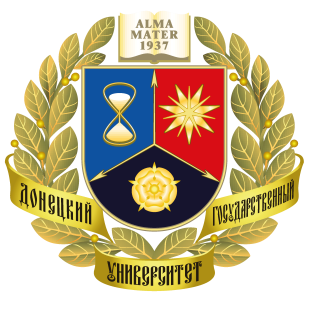 ФГБОУ ВО «ДОНЕЦКИЙ ГОСУДАРСТВЕННЫЙ УНИВЕРСИТЕТ»ИНФОРМАЦИОННОЕ СООБЩЕНИЕо проведении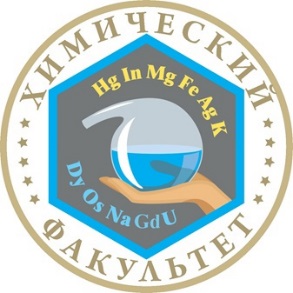 Аналитическая химияНеорганическая химияОрганическая химия и биохимияФизическая химияХимическая технология Компьютерные технологии и современные методики преподавания в химии.Ф.И.О. участника (полностью)ДолжностьУченая степеньУченое званиеКонтактный телефонE-mailСведения об организации, которую представляет участникСведения об организации, которую представляет участникПолное названиеАдрес организацииE-mailВид участия в конференцииВид участия в конференцииНазвание докладаФ.И.О. соавторовСекцияФорма участия (доклад онлайн в режиме реального времени, заочная)